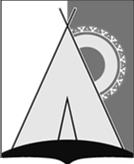 АДМИНИСТРАЦИЯ СЕЛЬСКОГО ПОСЕЛЕНИЯ РУССКИНСКАЯСургутского муниципального районаХанты-Мансийского автономного округа - ЮгрыПОСТАНОВЛЕНИЕ-ПРОЕКТ  «00» января 2021 года							                        № 0д. РусскинскаяОб утверждении административного регламента предоставления муниципальной услуги «Принятие документов, а также выдача решений о переводе или об отказе в переводе жилого помещения в нежилое или нежилого помещения в жилое помещение»В соответствии с Жилищным кодексом Российской Федерации, федеральными законами от 6 октября 2003 года № 131-ФЗ «Об общих принципах организации местного самоуправления в Российской Федерации», от 27 июля 2010 года № 210-ФЗ «Об организации предоставления государственных и муниципальных услуг», постановление администрации сельского поселения Русскинская от 29.06.2020 года №94 «Об утверждении порядка разработки и принятия административных регламентов предоставления муниципальных услуг» (с изменениями от 23.09.2020 №133):1. Утвердить административный регламент предоставления муниципальной услуги «Принятие документов, а также выдача решений о переводе или об отказе в переводе жилого помещения в нежилое или нежилого помещения в жилое помещение».2. Признать утратившими силу постановления администрации сельского поселения Русскинская:- от 11.04.2016 № 59 «Об утверждении административного регламента предоставления муниципальной услуги «Принятие документов, а также выдача решений о переводе жилого помещения в нежилое помещение или нежилого помещения в жилое помещение»»;- от 01.08.2018 № 91 «О внесении изменений в постановление от 11.04.2016 №59 «Об утверждении административного регламента предоставления муниципальной услуги «Принятие документов, а также выдача решений о переводе жилого помещения в нежилое помещение или нежилого помещения в жилое помещение»».3. Обнародовать настоящее постановление и разместить на официальном сайте муниципального образования сельское поселение Русскинская.4.  Настоящее постановление вступает в силу с момента подписания.Глава сельского поселения Русскинская                                             А.Н. СоболевПриложение к постановлению администрации сельского поселения Русскинскаяот «00» января 2021 №0Административный регламент предоставления муниципальной услуги «Принятие документов, а также выдача решений о переводе или об отказе в переводе жилого помещения в нежилое или нежилого помещения в жилое помещение»I. Общие положенияПредмет регулирования административного регламентаНастоящий Административный регламент устанавливает сроки и последовательность административных процедур и административных действий администрации сельского поселения Русскинская, предоставляющего муниципальную услугу «Принятие документов, а также выдача решений о переводе или об отказе в переводе жилого помещения в нежилое или нежилого помещения в жилое помещение» (далее соответственно – уполномоченный орган, муниципальная услуга), по запросу заявителя либо его уполномоченного представителя
в пределах, установленных нормативными правовыми актами Российской Федерации полномочий в соответствии с требованиями Федерального закона от 27 июля 2010 года № 210-ФЗ «Об организации предоставления государственных и муниципальных услуг» (далее – Федеральный закон
№ 210-ФЗ), а также устанавливает порядок взаимодействия уполномоченного органа с заявителями, иными органами власти, учреждениями и организациями в процессе предоставления муниципальной услуги.Круг заявителейЗаявителем на предоставление муниципальной услуги является собственник жилого (нежилого) помещения (далее – заявители).От имени заявителя могут выступать лица, уполномоченные действовать в силу закона или на основании доверенности, оформленной
в соответствии с законодательством Российской Федерации, либо акта уполномоченного на то государственного органа или органа местного самоуправления.Требования к порядку информирования о правилах предоставления муниципальной услугиИнформирование о правилах предоставления муниципальной услуги осуществляется посредством размещения информации:- в информационно-телекоммуникационной сети «Интернет»
(далее – сеть Интернет), в том числе на официальном сайте органов местного самоуправления сельского поселения Русскинская www.russadm.ru (далее – официальный сайт);- в федеральной государственной информационной системе «Единый портал государственных и муниципальных услуг (функций)» http://www.gosuslugi.ru (далее – Единый портал);- в региональной информационной системе Ханты-Мансийского автономного округа – Югры «Портал государственных и муниципальных услуг (функций) Ханты-Мансийского автономного округа – Югры» http://86.gosuslugi.ru (далее – региональный портал);- на информационном стенде уполномоченного органа, в форме информационных (текстовых) материалов.Информация о порядке и сроках предоставления  муниципальной услуги предоставляется заявителю в следующих формах (по выбору):- письменной (при письменном обращении заявителя по электронной почте, факсу);- на информационном стенде в месте предоставления муниципальной услуги, в форме информационных (текстовых) материалов;- посредством сети Интернет в форме информационных материалов, размещенных на официальном сайте уполномоченного органа, Едином
и региональном порталах.Информация о ходе предоставления муниципальной услуги предоставляются заявителю в следующих формах (по выбору):- устной (при личном обращении заявителя и по телефону);- письменной (при письменном обращении заявителя по почте, электронной почте, факсу);- посредством Единого и регионального порталов.Информирование осуществляют специалисты администрации сельского поселения Русскинская.Продолжительность информирования при личном обращении заявителя не должна превышать 15 минут, по телефону – 10 минут.Ответ на письменное обращение по вопросу получения информации о порядке предоставления муниципальной услуги направляется заявителю в срок, не превышающий 15 календарных дней с момента регистрации обращения, информации о ходе предоставления муниципальной услуги направляется заявителю в срок, не превышающий 3 рабочих дней, с момента регистрации обращения. Время ожидания в очереди при личном обращении заявителя за информацией о правилах предоставления муниципальной услуги не должно превышать 15 минут.Информирование заявителей о порядке предоставления муниципальной услуги, о ходе выполнения запроса о ее предоставлении,
а также по иным вопросам, связанным с предоставлением муниципальной услуги, осуществляется многофункциональными центрами предоставления государственных и муниципальных услуг, расположенными на территории Ханты-Мансийского автономного округа – Югры (далее соответственно – МФЦ, автономный округ), в соответствии с регламентом их работы.Информация о порядке и сроках предоставления муниципальной услуги, размещенная на Едином и региональном порталах, на официальном сайте Уполномоченного органа, предоставляется заявителю бесплатно.Доступ к информации по вопросам предоставления муниципальной услуги, в том числе о ходе, сроках и порядке ее предоставления, осуществляется без выполнения заявителем каких-либо требований, в том числе без использования программного обеспечения, установка которого на технические средства заявителя требует заключения лицензионного или иного соглашения с правообладателем программного обеспечения, предусматривающего взимание платы, регистрацию или авторизацию заявителя или предоставление им персональных данных.Информация о месте нахождения и графике работы уполномоченного органа (структурного подразделения) размещена на информационных стендах в местах предоставления муниципальной услуги и в сети Интернет на официальном сайте, Едином и региональном порталах, а также может быть получена по телефону 8 (3462) 737-971.Информацию о местах нахождения и графиках работы
органов государственной власти, органов местного самоуправления
и организаций, участвующих в предоставлении муниципальной
услуги, МФЦ заявитель может получить:- на официальном сайте Управления Федеральной службы государственной регистрации, кадастра и картографии по автономному округу (далее – Управление Росреестра): www.rosreestr.ru;- на официальном сайте Федеральной кадастровой палаты Федеральной службы государственной регистрации, кадастра и картографии (далее – Федеральная кадастровая палата): www.kadastr.ru;- на портале МФЦ: www.mfc.admhmao.ru.На информационных стендах в местах предоставления муниципальной услуги, на официальном сайте уполномоченного органа
в сети Интернет размещается следующая информация:	- справочная информация (о месте нахождения, графике работы, справочных телефонах, адресах официального сайта и электронной почты уполномоченного органа и его структурного подразделения, обеспечивающего предоставление муниципальной услуги, о месте нахождения, графике работы МФЦ);- перечень нормативных правовых актов, регулирующих предоставление муниципальной услуги;- досудебный (внесудебный) порядок обжалования решений и действий (бездействия) уполномоченного органа, а также его должностных лиц, муниципальных служащих, МФЦ и его работников;- бланк заявления о предоставлении муниципальной услуги и образцы его заполнения.В случае внесения изменений в порядок предоставления муниципальной услуги специалисты Уполномоченного органа в срок, не превышающий 3 рабочих дней со дня вступления в силу таких изменений, обеспечивают размещение информации в сети «Интернет» (на официальном сайте уполномоченного органа, Едином и региональном порталах) и на информационных стендах, находящихся в местах предоставления муниципальной услуги.II. Стандарт предоставления муниципальной услугиНаименование муниципальной услуги Принятие документов, а также выдача решений о переводе
или об отказе в переводе жилого помещения в нежилое или нежилого помещения в жилое помещение (далее также – решение).Наименование органа, предоставляющего муниципальную услугу Муниципальную услугу предоставляет администрация сельского поселения Русскинская.Предоставление муниципальной услуги обеспечивают специалисты администрации сельского поселения Русскинская.	За получением муниципальной услуги заявитель может обратиться в МФЦ. При предоставлении муниципальной услуги уполномоченный орган осуществляет межведомственное информационное взаимодействие с территориальным органом Управления Росреестра, территориальным органом Федеральной кадастровой палаты. В соответствии с требованиями пункта 3 части 1 статьи 7 Федерального закона № 210-ФЗ запрещается требовать от заявителя осуществления действий, в том числе согласований, необходимых для получения муниципальной услуги и связанных с обращением в иные государственные органы, органы местного самоуправления, организации, за исключением получения услуг и получения документов и информации, предоставляемых в результате предоставления таких услуг, включенных в Перечень услуг, которые являются необходимыми и обязательными для предоставления муниципальных услуг, утвержденный решением Совета депутатов сельского поселения Русскинская от 27.04.2015 №88 «Об утверждении перечня услуг, которые являются необходимыми и обязательными для предоставления органами местного самоуправления сельского поселения Русскинская муниципальных услуг и порядка определения размера платы за их оказание».Результат предоставления муниципальной услуги Результатом предоставления муниципальной услуги является выдача (направление) заявителю:- решения о переводе жилого помещения в нежилое помещение;- решения о переводе нежилого помещения в жилое помещение;- решения об отказе в переводе жилого помещения в нежилое помещение;- решения об отказе в переводе нежилого помещения в жилое помещение.	Решение оформляется в форме уведомления о переводе (отказе
в переводе) жилого (нежилого) помещения в нежилое (жилое) помещение, утвержденного постановлением Правительства Российской Федерации
от 10 августа 2005 года № 502 «Об утверждении формы уведомления о переводе (отказе в переводе) жилого (нежилого) помещения в нежилое (жилое) помещение».Срок предоставления муниципальной услугиРешение принимается уполномоченным органом не позднее чем через 45 календарных дней со дня представления в уполномоченный орган документов, обязанность по представлению которых возложена
на заявителя. В случае представления заявителем документов через МФЦ срок принятия решения исчисляется со дня передачи МФЦ таких документов
в уполномоченный орган.Уполномоченный орган не позднее чем через 3 рабочих дня со дня принятия решения выдает или направляет по адресу, указанному в заявлении, либо через МФЦ заявителю документ, подтверждающий принятие решения. В случае представления заявления о переводе помещения через МФЦ документ, подтверждающий принятие решения, направляется в МФЦ, если иной способ его получения не указан заявителем.Правовые основания для предоставления муниципальной услуги Перечень нормативных правовых актов, регулирующих предоставление муниципальной услуги, размещается на Едином портале
и (или) региональном портале.Исчерпывающий перечень документов, необходимых для предоставления муниципальной услуги18. Исчерпывающий перечень документов, необходимых в соответствии с законодательными и иными нормативными правовыми актами для предоставления муниципальной услуги, которые заявитель должен представить самостоятельно:1)	заявление о переводе помещения;2)	правоустанавливающие документы на переводимое помещение (подлинники или засвидетельствованные в нотариальном порядке копии);3)	план переводимого помещения с его техническим описанием
(в случае, если переводимое помещение является жилым, технический паспорт такого помещения);4)	поэтажный план дома, в котором находится переводимое помещение;5)	подготовленный и оформленный в установленном порядке проект переустройства и (или) перепланировки переводимого помещения (в случае, если переустройство и (или) перепланировка требуются для обеспечения использования такого помещения в качестве жилого или нежилого помещения);6)	протокол общего собрания собственников помещений в многоквартирном доме, содержащий решение об их согласии на перевод жилого помещения в нежилое помещение;7)	согласие каждого собственника всех помещений, примыкающих к переводимому помещению, на перевод жилого помещения в нежилое помещение.Заявитель вправе не представлять документы, предусмотренные подпунктами 3, 4 настоящего пункта, а также в случае, если право на переводимое помещение зарегистрировано в Едином государственном реестре недвижимости, документы, предусмотренные подпунктом 2 настоящего пункта.Исчерпывающий перечень документов (их копии или содержащиеся в них сведения), запрашиваемых и получаемых в порядке межведомственного информационного взаимодействия уполномоченным органом, если они не были представлены заявителем по собственной инициативе:правоустанавливающие документы на переводимое помещение, если право на него зарегистрировано в Едином государственном реестре недвижимости;план переводимого помещения с его техническим описанием
(в случае, если переводимое помещение является жилым, технический паспорт такого помещения);поэтажный план дома, в котором находится переводимое помещение.Документы, указанные в подпункте 1 настоящего пункта, заявитель вправе получить, обратившись с соответствующим заявлением в МФЦ
или Управление Росреестра.Документы, указанные в подпунктах 2 и 3 настоящего пункта, заявитель вправе получить, обратившись в Федеральную кадастровую палату.Непредставление заявителем документов, которые он вправе представить по собственной инициативе, не является основанием для отказа в предоставлении муниципальной услуги. Форму заявления заявитель может получить:- на информационном стенде в месте предоставления муниципальной услуги;- у специалиста уполномоченного органа либо работника МФЦ;- посредством сети Интернет на официальном сайте уполномоченного органа, Едином и региональном порталах. Для подготовки проекта переустройства и (или) перепланировки переводимого помещения заявитель обращается в проектную организацию.	Согласие каждого собственника всех помещений, примыкающих к переводимому помещению, на перевод жилого помещения в нежилое помещение оформляется собственником помещения, примыкающего к переводимому помещению, в письменной произвольной форме, позволяющей определить его волеизъявление. В этом согласии указываются фамилия, имя, отчество (при наличии) собственника помещения, примыкающего к переводимому помещению, полное наименование и основной государственный регистрационный номер юридического лица - собственника помещения, примыкающего к переводимому помещению, паспортные данные собственника указанного помещения, номер принадлежащего собственнику указанного помещения, реквизиты документов, подтверждающих право собственности на указанное помещение.	Согласие всех собственников помещений в многоквартирном доме, если переустройство и (или) перепланировка помещений невозможны без присоединения к ним части общего имущества в многоквартирном доме, можно получить путем проведения общего собрания собственников помещений в многоквартирном доме и оформления протокола по результатам такого собрания.Заявление подается в уполномоченный орган по месту нахождения переводимого помещения непосредственно либо через МФЦ или почтовым отправлением с описью вложения прилагаемых документов или в электронной форме, в том числе с использованием Единого и регионального порталов.Рекомендуемая форма заявления приведена в приложении 1
к настоящему Административному регламенту.Заявителю выдается расписка в приеме документов по форме, приведенной в приложении 2 к настоящему Административному регламенту, с указанием перечня таких документов, даты их получения,
а также с указанием перечня сведений и документов, которые будут получены по межведомственным запросам. В случае представления документов через МФЦ расписка выдается указанным МФЦ. Уполномоченный орган не вправе требовать от заявителя:- представления документов и информации или осуществления действий, представление или осуществление которых не предусмотрено нормативными правовыми актами, регулирующими отношения, возникающие в связи с предоставлением муниципальной услуги;- представления документов и информации, в том числе подтверждающих внесение заявителем платы за предоставление муниципальных услуг, которые находятся в распоряжении органов, предоставляющих государственные услуги, органов, предоставляющих муниципальные услуги, иных государственных органов, органов местного самоуправления либо подведомственных государственным органам или органам местного самоуправления организаций, участвующих в предоставлении предусмотренных частью 1 статьи 1 Федерального закона № 210-ФЗ государственных и муниципальных услуг, в соответствии с нормативными правовыми актами Российской Федерации, нормативными правовыми актами автономного округа, муниципальными правовыми актами, за исключением документов, включенных в определенный частью 6 статьи 7 Федерального закона № 210-ФЗ перечень документов. Заявитель вправе представить указанные документы и информацию в уполномоченный орган по собственной инициативе;- представления документов и информации, отсутствие и (или) недостоверность которых не указывались при первоначальном отказе
в приеме документов, необходимых для предоставления муниципальной услуги, либо в предоставлении государственной или муниципальной услуги, за исключением следующих случаев:- изменение требований нормативных правовых актов, касающихся предоставления муниципальной услуги, после первоначальной подачи заявления о предоставлении муниципальной услуги;- наличие ошибок в заявлении о предоставлении муниципальной услуги и документах, поданных заявителем после первоначального отказа в приеме документов, необходимых для предоставления муниципальной услуги, либо в предоставлении муниципальной услуги и не включенных в представленный ранее комплект документов;- истечение срока действия документов или изменение информации после первоначального отказа в приеме документов, необходимых для предоставления муниципальной услуги, либо в предоставлении муниципальной услуги;- выявление документально подтвержденного факта (признаков) ошибочного или противоправного действия (бездействия) должностного лица уполномоченного органа, муниципального служащего, работника МФЦ при первоначальном отказе в приеме документов, необходимых для предоставления муниципальной услуги, либо в предоставлении муниципальной услуги, о чем в письменном виде за подписью руководителя уполномоченного органа, руководителя МФЦ при первоначальном отказе в приеме документов, необходимых для предоставления муниципальной услуги, уведомляется заявитель, а также приносятся извинения за доставленные неудобства.Исчерпывающий перечень оснований для отказа в приеме документов, необходимых для предоставления муниципальной услуги Оснований для отказа в приеме документов о предоставлении муниципальной услуги законодательством не предусмотрено.Не допускается отказ в приеме запроса и иных документов, необходимых для предоставления муниципальной услуги, если запрос и документы, необходимые для предоставления муниципальной услуги, поданы в соответствии с информацией о сроках и порядке предоставления услуги, опубликованной на Едином и региональном порталах, официальном сайте уполномоченного органа.Исчерпывающий перечень оснований для приостановления
и (или) отказа в предоставлении муниципальной услуги Оснований для приостановления предоставления муниципальной услуги законодательством не предусмотрено.	Не допускается отказ в предоставлении муниципальной услуги в случае, если запрос и документы, необходимые для предоставления муниципальной услуги, поданы в соответствии с информацией о сроках и порядке предоставления услуги, опубликованной на Едином и региональном порталах, официальном сайте уполномоченного органа. Основания для отказа в предоставлении муниципальной услуги:1)	непредставление заявителем определенных пунктом 19 настоящего Административного регламента документов, обязанность
по представлению которых возложена на заявителя;2)	поступление в уполномоченный орган ответа органа государственной власти, органа местного самоуправления либо подведомственной органу государственной власти или органу местного самоуправления организации на межведомственный запрос, свидетельствующего об отсутствии документа и (или) информации, необходимых для перевода жилого помещения в нежилое помещение или нежилого помещения в жилое помещение в соответствии с пунктом 19 настоящего Административного регламента, если соответствующий документ не представлен заявителем по собственной инициативе. Отказ в переводе помещения по указанному основанию допускается в случае, если уполномоченный орган после получения указанного ответа уведомил заявителя о получении такого ответа, предложил заявителю представить документ и (или) информацию, необходимые для перевода жилого помещения в нежилое помещение или нежилого помещения в жилое помещение в соответствии с пунктом 19 настоящего Административного регламента, и не получил от заявителя такие документ и (или) информацию в течение 15 рабочих дней со дня направления уведомления;3)	представление документов в ненадлежащий орган;4)	несоблюдение предусмотренных статьей 22 Жилищного кодекса Российской Федерации условий перевода помещения;5)	несоответствие проекта переустройства и (или) перепланировки помещения в многоквартирном доме требованиям законодательства.Перечень услуг, необходимых и обязательных для предоставления муниципальной услуги, в том числе сведения о документе (документах), выдаваемом (выдаваемых) организациями, участвующими в предоставлении муниципальной услугиУслуги, необходимые и обязательные для предоставления муниципальной услуги, не требуются.Размер платы, взимаемой за предоставление муниципальной услуги,
и способы ее взиманияПлата за предоставление муниципальной услуги не взимается.Порядок, размер и основания взимания платы за предоставление услуг, необходимых и обязательных для предоставления муниципальной услуги, включая информацию о методиках расчета размера такой платыПорядок и размер платы за предоставление услуги, указанной в пункте 28 настоящего Административного регламента, определяется соглашением заявителя и организации, предоставляющей эту услугу.Максимальный срок ожидания в очереди при подаче запроса о предоставлении муниципальной услуги и при получении результата предоставления муниципальной услуги Время ожидания в очереди при подаче запроса о предоставлении муниципальной услуги и при получении результата предоставления муниципальной услуги составляет не более 15 минут.Срок регистрации запроса заявителя о предоставлении муниципальной услугиВ случае личного обращения заявителя в Уполномоченный орган, заявление регистрируется специалистом администрации сельского поселения Русскинская в день его подачи в течение 15 минут.Заявление, поступившее в адрес Уполномоченного органа посредством направления почтой, посредством Единого или регионального порталов, регистрируется специалистом администрации сельского поселения Русскинская в течение 1 рабочего дня с момента поступления в Уполномоченный орган.Срок и порядок регистрации заявления о предоставлении муниципальной услуги МФЦ осуществляется в соответствии с регламентом его работы. При обращении заявителя в МФЦ обеспечивается передача заявления в уполномоченный орган в порядке и сроки, установленные соглашением о взаимодействии между МФЦ и уполномоченным органом, но не позднее следующего рабочего дня со дня регистрации заявления.Требования к помещениям, в которых предоставляется муниципальная услуга, к залу ожидания, местам для заполнения запросов о предоставлении муниципальной услуги, к местам ожидания и приема заявителей, размещению и оформлению визуальной, текстовой и мультимедийной информации о порядке предоставления муниципальной услугиЗдание, в котором предоставляется муниципальная услуга, должно быть расположено с учетом пешеходной доступности для заявителей от остановок общественного транспорта, оборудовано отдельным входом для свободного доступа заявителей.Здание должно быть оборудовано пандусами, расширенными проходами, позволяющими обеспечить беспрепятственный доступ инвалидов, включая инвалидов, использующих кресла-коляски.Вход в здание должен быть оборудован информационной табличкой (вывеской), содержащей информацию о наименовании, местонахождении, режиме работы, а также о телефонных номерах справочной службы. Все помещения, в которых предоставляется муниципальная услуга, должны соответствовать санитарно-эпидемиологическим требованиям, правилам пожарной безопасности, нормам охраны труда.Рабочее место муниципального служащего, предоставляющего муниципальную услугу, оборудуется персональным компьютером с возможностью доступа к необходимым информационным базам данных и печатающим устройствам, позволяющим своевременно и в полном объеме получать справочную информацию по вопросам предоставления услуги и организовать предоставление муниципальной услуги в полном объеме.Места ожидания должны соответствовать комфортным условиям для заявителей.Места ожидания оборудуются столами, стульями или скамьями (банкетками), информационными стендами, информационными терминалами, обеспечиваются писчей бумагой и канцелярскими принадлежностями в количестве, достаточном для оформления документов заявителями.Информационные стенды, информационные терминалы размещаются на видном, доступном месте в любом из форматов: настенных стендах, напольных или настольных стойках, призваны обеспечить заявителей исчерпывающей информацией. Стенды должны быть оформлены в едином стиле, надписи сделаны черным шрифтом на белом фоне.Оформление визуальной, текстовой и мультимедийной информации о муниципальной услуге должно соответствовать оптимальному зрительному и слуховому восприятию этой информации заявителями.Места предоставления муниципальной услуги должны соответствовать требованиям к местам обслуживания маломобильных групп населения, к внутреннему оборудованию и устройствам в помещении, к санитарно-бытовым помещениям для инвалидов, к путям движения в помещении и залах обслуживания, к лестницам и пандусам в помещении, к лифтам, подъемным платформам для инвалидов, к аудиовизуальным и информационным системам, доступным для инвалидов.На информационных стендах, информационном терминале и в сети «Интернет» размещается информация, указанная в пункте 11 настоящего Административного регламента.Показатели доступности и качества муниципальной услуги Показателями доступности муниципальной услуги являются:информирование заявителей по вопросам предоставления муниципальной услуги, в том числе о ходе предоставления муниципальной услуги, в форме устного или письменного информирования, в том числе посредством официального сайта, Единого и регионального порталов;доступность формы заявления о предоставлении муниципальной услуги, размещенной на Едином и региональном порталах, в том числе с возможностью его копирования и заполнения в электронном виде;возможность получения заявителем муниципальной услуги в МФЦ,возможность направления заявителем документов в электронной форме, посредством Единого или регионального порталов. Показателями качества муниципальной услуги являются:соблюдение должностными лицами уполномоченного органа, предоставляющими муниципальную услугу, сроков предоставления муниципальной услуги;соблюдение времени ожидания в очереди при подаче заявления о предоставлении муниципальной услуги и при получении результата предоставления муниципальной услуги;отсутствие обоснованных жалоб заявителей на качество предоставления муниципальной услуги, действия (бездействие) должностных лиц и решений, принимаемых (осуществляемых) в ходе предоставления муниципальной услуги.Особенности предоставления муниципальной услуги
в многофункциональных центрах предоставления государственных
и муниципальных услуг38. Предоставление муниципальной услуги в МФЦ осуществляется по принципу «одного окна» в соответствии с законодательством Российской Федерации, в порядке и сроки, установленные соглашением, заключенным между МФЦ и Уполномоченным органом.МФЦ предоставляет муниципальную услугу по принципу «одного окна», при этом взаимодействие с Уполномоченным органом происходит без участия заявителя, в соответствии с нормативными правовыми актами и соглашением о взаимодействии с МФЦ.МФЦ осуществляет следующие административные процедуры (действия):приём от заявителя заявления и прилагаемых к нему документов, необходимых для оказания муниципальной услуги;передача пакета документов в Уполномоченный орган для предоставления муниципальной услуги;выдача результата предоставления муниципальной услуги.Последовательность административных действий (процедур). 38.1. Приём от заявителя заявления и прилагаемых к нему документов, необходимых для предоставления муниципальной услуги:1) основанием для начала исполнения административной процедуры является обращение заявителя о предоставлении муниципальной услуги в МФЦ.Специалист МФЦ, ответственный за приём, регистрацию заявления и документов проверяет:правильность заполнения и комплектность представленных документов;форму документа на соответствие настоящему административному регламенту;достоверность реквизитов для отправки в Уполномоченный орган соответствуют действительности;документы на наличие в них повреждений, наличие которых не позволяет истолковать их содержание;документы на наличие в них подчисток, приписок;допущенные ошибки исправлены путём перечеркивания неверных цифр, вписаны правильные цифры и поставлена подпись под исправлением, с указанием даты исправления и печать (при наличии). Не допускается исправление ошибок с помощью корректирующего или иного аналогичного средства;в документе имеются подписи, печать (при наличии) и указан контактный телефон.Специалист, осуществляющий приём документов, сравнив копии документов с их оригиналами, выполняет на таких копиях надпись об их соответствии оригиналам, заверяет своей подписью, с указанием должности, фамилии и инициалов.Оригиналы указанных документов возвращаются заявителю (представителю заявителя), копии данных документов приобщаются к комплекту документов, передаваемых в Уполномоченный орган;2) в случае, если документ соответствует требованиям, установленным в подпункте 1 пункта 27.1. специалист МФЦ оформляет расписку в 2-х экземплярах о приёме документов от заявителя.Если документ не соответствует требованиям, установленным в подпункте 1 пункта 27.1 или в случае неправильного заполнения заявления о предоставлении услуги, специалист МФЦ уведомляет заявителя, предлагает принять меры по их устранению, при этом специалист МФЦ не вправе отказать заявителю в приёме документов.Максимальный срок выполнения действий - 10 минут на одного заявителя.Результатом административной процедуры является регистрация заявления и прилагаемых документов.38.2. Передача пакета документов в Уполномоченный орган для предоставления муниципальной услуги.МФЦ обеспечивает передачу документов в Уполномоченный орган на бумажном носителе способом курьерской доставки, либо в электронном виде с использованием программного продукта VipNet «Деловая почта».Днём приёма представленных заявителем через МФЦ заявления и приложенных к нему документов, необходимых для предоставления муниципальных услуг, является день получения Уполномоченным органом заявления и пакета документов.Срок административной процедуры - 2 рабочих дня.После приёма заявления и приложенных к нему документов заявителя через МФЦ Уполномоченный орган оказывает предоставление муниципальной услуги в соответствии с административными процедурами и сроками, установленными настоящим административным регламентом.38.3. Выдача результата предоставления муниципальной услуги осуществляется в МФЦ в случае, если заявитель указал об этом в заявлении.Основанием для начала административной процедуры является наличие результата предоставления муниципальной услуги.Специалист МФЦ, ответственный за предоставление муниципальной услуги, осуществляет выдачу заявителю результата предоставления муниципальной услуги.Максимальный срок выполнения действий - 1 рабочий день.Особенности предоставления муниципальной услуги
в электронной форме39.    При предоставлении муниципальной услуги в электронной форме заявителю обеспечивается:получение информации о порядке и сроках предоставления муниципальной услуги (в том числе посредством официального сайта Уполномоченного органа);запись на прием для подачи запроса о предоставлении муниципальной услуги;формирование заявления о предоставлении муниципальной услуги;прием и регистрация уполномоченным органом заявления и иных документов, необходимых для предоставления муниципальной услуги;получение результата предоставления муниципальной услуги;получение сведений о ходе выполнения запроса;осуществление оценки качества предоставления муниципальной услуги;досудебное (внесудебное) обжалование решений и действий (бездействий) Уполномоченного органа, и его работников, а также МФЦ и его работников.40. Формирование заявки осуществляется посредством заполнения электронной формы заявки на Едином и региональном порталах без необходимости дополнительной подачи запроса в какой-либо иной форме.На Едином и региональном порталах, официальном сайте Уполномоченного органа размещаются образцы заполнения электронной формы заявки.Форматно-логическая проверка сформированной заявки осуществляется после заполнения заявителем каждого из полей электронной формы заявки. При выявлении некорректно заполненного поля электронной формы заявки заявитель уведомляется о характере выявленной ошибки и порядке ее устранения посредством информационного сообщения непосредственно в электронной форме заявки.41.	При формировании заявки обеспечивается:1) возможность копирования и сохранения заявки;2) возможность печати на бумажном носителе копии электронной формы заявки;3) сохранение ранее введенных в электронную форму заявки значений в любой момент по желанию пользователя, в том числе при возникновении ошибок ввода и возврате для повторного ввода значений в электронную форму заявки;4) заполнение полей электронной формы заявки до начала ввода сведений заявителем с использованием сведений, размещенных в федеральной государственной информационной системе «Единая система идентификации и аутентификации в инфраструктуре, обеспечивающей информационно-технологическое взаимодействие информационных систем, используемых для предоставления государственных и муниципальных услуг в электронной форме», и сведений, опубликованных на Едином и региональном порталах в части, касающейся сведений, отсутствующих в указанной системе;5) возможность вернуться на любой из этапов заполнения электронной формы заявки без потери ранее введенной информации;6) возможность доступа заявителя на Едином и региональном порталах к ранее поданным им заявкам в течение не менее одного года, а также частично сформированных запросов – в течение не менее 3 месяцев.42.	Сформированная и подписанная заявка направляется в Уполномоченный орган посредством Единого и регионального порталов.Уполномоченный орган обеспечивает прием заявки необходимой для предоставления муниципальной услуги, и регистрацию заявки без необходимости повторного представления заявителем такой заявки на бумажном носителе, если иное не установлено федеральными законами и принимаемыми в соответствии с ними актами Правительства Российской Федерации, законами Ханты-Мансийского автономного округа – Югры и принимаемыми в соответствии с ними актами Правительства Ханты-Мансийского автономного округа – Югры.Предоставление муниципальной услуги начинается с момента приема и регистрации Уполномоченным органом заявки, необходимой для предоставления муниципальной услуги. 43. Заявителю в качестве результата предоставления муниципальной услуги обеспечивается по его выбору возможность получения:1) электронного документа, подписанного уполномоченным должностным лицом с использованием усиленной квалифицированной электронной подписи;2) документа на бумажном носителе, подтверждающего содержание электронного документа, направленного уполномоченным органом, в МФЦ.В случае если федеральными законами или принимаемыми в соответствии с ними нормативными правовыми актами не установлено требование о необходимости составления документа исключительно на бумажном носителе, заявителю обеспечивается возможность выбрать вариант получения результата предоставления муниципальной услуги в форме электронного документа, подписанного уполномоченным должностным лицом с использованием усиленной квалифицированной электронной подписи, независимо от формы или способа обращения за муниципальной услугой.44. При предоставлении муниципальной услуги в электронной форме заявителю направляется:уведомление о приеме и регистрации запроса и иных документов, необходимых для предоставления муниципальной услуги, содержащее сведения о факте приема запроса и документов, необходимых для предоставления муниципальной услуги, и начале процедуры предоставления муниципальной услуги, а также сведения о дате и времени окончания предоставления муниципальной услуги либо мотивированный отказ в приеме запроса и иных документов, необходимых для предоставления муниципальной услуги;уведомление о результатах рассмотрения документов, необходимых для предоставления муниципальной услуги, содержащее сведения о принятии положительного решения о предоставлении муниципальной услуги и возможности получить результат предоставления муниципальной услуги либо мотивированный отказ в предоставлении муниципальной услуги.45. Заявителю обеспечивается возможность оценить доступность и качество муниципальной услуги посредством Единого и регионального порталов.46.	Предоставление муниципальной услуги в электронной форме осуществляется с использованием электронной подписи в соответствии
с требованиями федерального законодательства.В случае если при обращении в электронной форме за получением муниципальной услуги идентификация и аутентификация заявителя – физического лица осуществляются с использованием единой системы идентификации и аутентификации, такой заявитель вправе использовать простую электронную подпись при условии, что при выдаче ключа простой электронной подписи личность физического лица установлена при личном приеме.III. Состав, последовательность и сроки выполнения административных процедур, требования к порядку их выполнения, в том числе особенности выполнения административных процедур в электронной форме47.  Предоставление муниципальной услуги включает в себя следующие административные процедуры:прием и регистрация заявления о предоставлении муниципальной услуги;формирование и направление межведомственных запросов в органы (организации), участвующие в предоставлении муниципальной услуги, получение на них ответов;рассмотрение заявления и представленных документов и принятие решения о предоставлении муниципальной услуги либо об отказе в предоставлении муниципальной услуги;выдача (направление) заявителю документов, являющихся результатом предоставления муниципальной услуги.48. Административные процедуры в электронной форме осуществляются с учетом положений пунктов 40 – 47 настоящего Административного регламента.Прием и регистрация заявления о предоставлении муниципальной услуги49. Основанием для начала административной процедуры является поступление в Уполномоченный орган заявления о предоставлении муниципальной услуги. Должностным лицом, ответственным за прием и регистрацию заявления о предоставлении муниципальной услуги, является специалист администрации сельского поселения Русскинская.Содержание административных действий, входящих в состав административной процедуры: прием и регистрация заявления о предоставлении муниципальной услуги, при личном обращении также выдача расписки в получении от заявителя документов с указанием их перечня и даты их получения Уполномоченным органом, а также с указанием перечня документов, которые будут получены по межведомственным запросам, составленной в двух экземплярах, один из которых вручается заявителю, другой – приобщается к принятым документам.Критерием принятия решения о приеме и регистрации заявления 
о предоставлении муниципальной услуги является наличие заявления 
о предоставлении муниципальной услуги.Максимальный срок выполнения административной процедуры – 
1 рабочий день от даты представления заявления в уполномоченный орган, в случае личного обращения заявителя с заявлением – в течение 15 минут.Результатом выполнения административной процедуры является зарегистрированное заявление о предоставлении муниципальной услуги.Способ фиксации результата выполнения административной процедуры: факт регистрации заявления о предоставлении муниципальной услуги фиксируется в системе электронного документооборота.Зарегистрированное заявление о предоставлении муниципальной услуги и прилагаемые к нему документы передаются специалисту администрации сельского поселения Русскинская, ответственному за формирование и направление межведомственных запросов.Формирование и направление межведомственных запросов в органы (организации), участвующие в предоставлении муниципальной услуги, получение на них ответов50.	Основанием для начала административной процедуры является поступление специалисту администрации сельского поселения Русскинская, ответственному за формирование и направление межведомственных запросов, зарегистрированного заявления о предоставлении муниципальной услуги.Должностным лицом, ответственным за формирование и направление межведомственных запросов, получение на них ответов, является специалист администрации сельского поселения Русскинская.Административные действия, входящие в состав настоящей административной процедуры, выполняемые специалистом, ответственным за формирование и направление межведомственных запросов:проверка представленных документов на соответствие перечням, указанным в пунктах 19 – 20 настоящего Административного регламента; при отсутствии документов, которые могут быть представлены заявителем по собственной инициативе, – формирование и направление межведомственных запросов – в течение 1 рабочего дня с момента поступления зарегистрированного заявления к специалисту, ответственному за формирование и направление межведомственных запросов;передача заявления о предоставлении муниципальной услуги, прилагаемых к нему документов, ответов, полученных на межведомственные запросы, специалисту, ответственному за предоставление муниципальной услуги, – в течение 1 рабочего дня с момента поступления ответов на межведомственные запросы. Критерием для принятия решения о направлении межведомственных запросов является непредставление заявителем документов, которые он вправе представить по собственной инициативе, указанных в пункте 20 настоящего Административного регламента.Максимальный срок выполнения административной процедуры 5 рабочих дней со дня поступления зарегистрированного заявления о предоставлении муниципальной услуги и прилагаемых к нему документов к специалисту, ответственному за формирование и направление межведомственных запросов.Результатом выполнения административной процедуры является: полученные ответы на межведомственные запросы, содержащие документы или сведения из них, указывающие на отсутствие (наличие) оснований для отказа в предоставлении муниципальной услуги, указанные в пункте 27 настоящего Административного регламента.Способ фиксации результата выполнения административной процедуры: полученный ответ на межведомственный запрос регистрируется в журнале регистрации межведомственных запросов и приобщается к документам заявителя.После регистрации полученные ответы на межведомственные запросы, а также зарегистрированное заявление о предоставлении муниципальной услуги и прилагаемые к нему документы передаются специалисту администрации сельского поселения Русскинская, ответственному за предоставление муниципальной услуги.Рассмотрение заявления и представленных документов и принятие
решения о предоставлении или об отказе в предоставлении муниципальной услуги	51.	Основанием для начала выполнения административной процедуры является зарегистрированное заявление о предоставлении муниципальной услуги, зарегистрированные ответы на межведомственные запросы (в случае их направления).Должностным лицом, ответственным за выполнение административной процедуры, является специалист администрации сельского поселения Русскинская.Содержание административных действий, входящих в состав административной процедуры:рассмотрение заявления о предоставлении муниципальной услуги и документов, необходимых для предоставления муниципальной услуги, ответов на межведомственные запросы (в случае их направления);оформление, подписание и регистрация документов, являющихся результатом предоставления муниципальной услуги.Критерий принятия решения: наличие документов, предусмотренных пунктами 19 – 20 настоящего Административного регламента, наличие (отсутствие) оснований для отказа в предоставлении муниципальной услуги в соответствии с пунктом 27 настоящего Административного регламента. Результат административной процедуры: принятие решения о согласовании переустройства и (или) перепланировки жилого помещения или об отказе в их согласовании.Максимальный срок выполнения административной процедуры, предусмотрен пунктом 16 настоящего Административного регламента.Выдача (направление) результата предоставления
муниципальной услуги52. Основанием для начала выполнения административной процедуры являются зарегистрированные документы, являющиеся результатом предоставления муниципальной услуги.Должностным лицом, ответственным за направление (выдачу) результата предоставления муниципальной услуги, является специалист администрации сельского поселения Русскинская, ответственный за выдачу (направление) заявителю результата предоставления муниципальной услуги.Состав административных действий, входящих в состав административной процедуры, выполняемых ответственным должностным лицом: определение способа выдачи (направления) заявителю результата предоставления муниципальной услуги, после чего – обеспечение выдачи (направления) заявителю результата предоставления муниципальной услуги в соответствии с волеизъявлением заявителя, указанным в заявлении.Критерием принятия решения о направлении результата муниципальной услуги является наличие оформленного документа, являющегося результатом предоставления муниципальной услуги.Результатом выполнения административной процедуры является:выдача заявителю документа, являющегося результатом предоставления муниципальной услуги, в Уполномоченном органе или в МФЦ;направление документа, являющегося результатом предоставления муниципальной услуги, заявителю почтой заказным письмом с уведомлением по почтовому адресу, указанному заявителем для этой цели в заявлении;получение результата предоставления муниципальной услуги посредством Единого или регионального порталов. Максимальный срок выполнения административной процедуры составляет 3 рабочих дня со дня подписания уполномоченным должностным лицом либо лицом, его замещающим, документа, являющегося результатом предоставления муниципальной услуги.Способ фиксации результата выполнения административной процедуры:в случае выдачи документа, являющегося результатом предоставления муниципальной услуги, нарочно заявителю, запись о выдаче документа заявителю подтверждается подписью заявителя (либо его представителя по доверенности) в журнале выдачи;в случае направления заявителю документа, являющегося результатом предоставления муниципальной услуги, почтой, получение заявителем документов подтверждается уведомлением о вручении и кассовым чеком;в случае выдачи документа, являющегося результатом предоставления муниципальной услуги, в МФЦ, запись о выдаче документа заявителю отображается в соответствии с порядком ведения документооборота, принятым в МФЦ;в случае направления документа, являющегося результатом предоставления муниципальной услуги, заявителю посредством Единого или регионального порталов прикрепление к электронному документообороту скриншота электронного уведомления о доставке сообщения. Формы контроля за исполнением административного регламентаПорядок осуществления текущего контроля за соблюдением
и исполнением ответственными должностными лицами положений административного регламента и иных нормативных правовых актов, устанавливающих требования к предоставлению муниципальной услуги, также принятием ими решений53.	Текущий контроль за соблюдением и исполнением ответственными должностными лицами положений настоящего Административного регламента и иных нормативных правовых актов, устанавливающих требования к предоставлению муниципальной услуги, осуществляется заместителем главы сельского поселения Русскинская, либо лицом, его замещающим.Порядок и периодичность осуществления плановых
и внеплановых проверок полноты и качества предоставления
муниципальной услуги, порядок и формы контроля за полнотой
и качеством предоставления муниципальной услуги, в том числе
со стороны граждан, их объединений и организаций54.	Плановые проверки полноты и качества предоставления муниципальной услуги проводятся заместителем главы сельского поселения Русскинская, либо лицом, его замещающим.Периодичность проведения плановых проверок полноты и качества предоставления муниципальной услуги устанавливается в соответствии
с решением главы сельского поселения Русскинская,  либо лица, его замещающего.Внеплановые проверки полноты и качества предоставления муниципальной услуги проводятся заместителем главы сельского поселения Русскинская, либо лицом, его замещающим, на основании жалобы заявителя на решения или действия (бездействие) должностных лиц Уполномоченного органа, принятые или осуществленные в ходе предоставления муниципальной услуги.Рассмотрение жалобы заявителя осуществляется в соответствии с разделом V настоящего Административного регламента.В случае проведения внеплановой проверки по конкретному обращению, обратившемуся направляется информация о результатах проверки, проведенной по обращению и о мерах, принятых в отношении виновных лиц.Результаты проверки оформляются в виде акта, в котором отмечаются выявленные недостатки и указываются предложения по их устранению. Указанный акт подписывается лицами, участвующими в проведении проверки.55.	Контроль за полнотой и качеством предоставления муниципальной услуги со стороны граждан, их объединений организаций осуществляется с использованием соответствующей информации, размещаемой на официальном сайте, а также в форме письменных и устных обращений в адрес Уполномоченного органа.Ответственность должностных лиц за решения и действия
(бездействие), принимаемые (осуществляемые) ими в ходе предоставления муниципальной услуги56.	Должностные лица Уполномоченного органа несут персональную ответственность в соответствии с законодательством Российской Федерации за решения и действия (бездействие), принимаемые (осуществляемые) в ходе предоставления муниципальной услуги, в том числе за необоснованные межведомственные запросы	Персональная ответственность специалистов закрепляется в их должностных инструкциях в соответствии с требованиями законодательства.57.	В соответствии со статьей 9.6 Закона Ханты-Мансийского автономного округа – Югры от 11 июня 2010 года № 102-оз «Об административных правонарушениях» должностные лица уполномоченного органа, работники МФЦ несут административную ответственность за нарушение настоящего Административного регламента, выразившееся в нарушении срока регистрации запроса заявителя о предоставлении муниципальной услуги, срока предоставления муниципальной услуги, в неправомерных отказах в приеме у заявителя документов, предусмотренных для предоставления муниципальной услуги, предоставлении муниципальной услуги, исправлении допущенных опечаток и ошибок в выданных в результате предоставления муниципальной услуги документах либо нарушении установленного срока осуществления таких исправлений, в превышении максимального срока ожидания в очереди при подаче запроса о муниципальной услуги, а равно при получении результата предоставления муниципальной услуги
(за исключением срока подачи запроса в МФЦ), в нарушении требований к помещениям, в которых предоставляется муниципальная услуга, к залу ожидания, местам для заполнения запросов о муниципальной услуги, информационным стендам с образцами их заполнения и перечнем документов, необходимых для предоставления муниципальной услуги (за исключением требований, установленных к помещениям МФЦ).V. Досудебное (внесудебное) обжалование заявителем решений и действий (бездействия) органа, предоставляющего муниципальную услугу, должностного лица органа, предоставляющего муниципальную услугу, или органа, предоставляющего муниципальную услугу, либо муниципального служащего, многофункционального центра, работника многофункционального центра, а так же организаций, предусмотренных частью 1.1 статьи 16 Федерального закона № 210-ФЗ, или их работников 58. Заявитель имеет право на досудебное (внесудебное) обжалование действий (бездействия) МФЦ или органа, предоставляющего муниципальную услугу, должностных лиц или муниципальных служащих, а также принимаемых ими решений при предоставлении муниципальной услуги.59. Заявитель может обратиться с жалобой, в том числе в следующих случаях: 59.1. Нарушение срока регистрации запроса о предоставлении муниципальной услуги, запроса, указанного в статье 15.1 Федерального закона № 210-ФЗ. 59.2. Нарушение срока предоставления муниципальной услуги. В указанном случае досудебное (внесудебное) обжалование заявителем решений и действий (бездействия) многофункционального центра, работника многофункционального центра возможно в случае, если на многофункциональный центр, решения и действия (бездействие) которого обжалуются, возложена функция по предоставлению соответствующих муниципальных услуг в полном объеме в порядке, определенном частью 1.3 статьи 16 Федерального закона № 210-ФЗ. 59.3. Требование у заявителя документов или информации либо осуществления действий, представление или осуществление которых не предусмотрено нормативными правовыми актами Российской Федерации, нормативно правовыми актами субъектов Российской Федерации, муниципальными правовыми актами для предоставления муниципальной услуги».59.4. Отказ в приеме документов, предоставление которых предусмотрено нормативными правовыми актами Российской Федерации, нормативными правовыми актами Ханты - Мансийского автономного округа - Югры, муниципальными правовыми актами для предоставления муниципальной услуги, у заявителя.59.5. Отказ в предоставлении муниципальной услуги, если основания отказа не предусмотрены федеральными законами и принятыми в соответствии с ними иными нормативными правовыми актами Российской Федерации, законами и иными нормативными правовыми актами субъектов Российской Федерации, муниципальными правовыми актами. В указанном случае досудебное (внесудебное) обжалование заявителем решений и действий (бездействия) многофункционального центра, работника многофункционального центра возможно в случае, если на многофункциональный центр, решения и действия (бездействие) которого обжалуются, возложена функция по предоставлению соответствующих муниципальных услуг в полном объеме в порядке, определенном частью 1.3 статьи 16 Федерального закона № 210-ФЗ.59.6. Затребование с заявителя при предоставлении муниципальной услуги платы, не предусмотренной нормативными правовыми актами Российской Федерации, нормативными правовыми актами субъектов Российской Федерации, муниципальными правовыми актами.59.7. Отказ органа, предоставляющего муниципальную услугу, должностного лица органа, предоставляющего муниципальную услугу, многофункционального центра, работника многофункционального центра, организаций, предусмотренных частью 1.1 статьи 16 Федерального закона № 210-ФЗ, или их работников в исправлении допущенных ими опечаток и ошибок в выданных в результате предоставления муниципальной услуги документах либо нарушение установленного срока таких исправлений. В указанном случае досудебное (внесудебное) обжалование заявителем решений и действий (бездействия) многофункционального центра, работника многофункционального центра возможно в случае, если на многофункциональный центр, решения и действия (бездействие) которого обжалуются, возложена функция по предоставлению соответствующих муниципальных услуг в полном объеме в порядке, определенном частью 1.3 статьи 16 Федерального закона № 210-ФЗ.59.8. Нарушение срока или порядка выдачи документов по результатам предоставления муниципальной услуги. 59.9. Приостановление предоставления муниципальной услуги, если основания приостановления не предусмотрены федеральными законами и принятыми в соответствии с ними иными нормативными правовыми актами Российской Федерации, законами и иными нормативными правовыми актами Ханты-Мансийского автономного округа - Югры, муниципальными правовыми актами. В указанном случае досудебное (внесудебное) обжалование заявителем решений и действий (бездействия) многофункционального центра, работника многофункционального центра возможно в случае, если на многофункциональный центр, решения и действия (бездействие) которого обжалуются, возложена функция по предоставлению соответствующих государственных или муниципальных услуг в полном объеме в порядке, определенном частью 1.3 статьи 16 настоящего Федерального закона № 210-ФЗ.59.10. Требование у заявителя при предоставлении муниципальной услуги документов или информации, отсутствие и (или) недостоверность которых не указывались при первоначальном отказе в приеме документов, необходимых для предоставления муниципальной услуги, либо в предоставлении муниципальной услуги, за исключением случаев, предусмотренных пунктом 4 части 1 статьи 7 Федерального закона № 210-ФЗ.В указанном случае досудебное (внесудебное) обжалование заявителем решений и действий (бездействия) многофункционального центра, работника многофункционального центра возможно в случае, если на многофункциональный центр, решения и действия (бездействие) которого обжалуются, возложена функция по предоставлению соответствующих государственных или муниципальных услуг в полном объеме в порядке, определенном частью 1.3 статьи 16 Федерального закона № 210-ФЗ. 60. Жалоба подается в письменной форме на бумажном носителе, в электронной форме в орган, предоставляющий муниципальную услугу, многофункциональный центр либо в соответствующий орган государственной власти (орган местного самоуправления) публично-правового образования, являющийся учредителем многофункционального центра (далее - учредитель многофункционального центра), а также в организации, предусмотренные частью 1.1 статьи 16 Федерального закона № 210-ФЗ. Жалобы на решения и действия (бездействие) руководителя органа, предоставляющего муниципальную услугу, подаются в вышестоящий орган (при его наличии) либо в случае его отсутствия рассматриваются непосредственно руководителем органа, предоставляющего муниципальную услугу. Жалобы на решения и действия (бездействие) работника многофункционального центра подаются руководителю этого многофункционального центра. Жалобы на решения и действия (бездействие) многофункционального центра подаются учредителю многофункционального центра или должностному лицу, уполномоченному нормативным правовым актом субъекта Российской Федерации. Жалобы на решения и действия (бездействие) работников организаций, предусмотренных частью 1.1 статьи 16 Федерального закона № 210-ФЗ, подаются руководителям этих организаций. 61. Прием жалоб осуществляется: В письменной форме в месте предоставления муниципальной услуги (в месте, где заявитель подавал запрос на получение муниципальной услуги, нарушение порядка которой обжалуется, либо в месте, где заявителем получен результат указанной муниципальной услуги) согласно графику работы администрации, МФЦ. 62. Жалоба на решения и действия (бездействие) органа, предоставляющего муниципальную услугу, должностного лица органа, предоставляющего муниципальную услугу, муниципального служащего, руководителя органа, предоставляющего муниципальную услугу, может быть направлена по почте, через многофункциональный центр, с использованием информационно-телекоммуникационной сети «Интернет», официального сайта органа, предоставляющего муниципальную услугу, единого портала государственных и муниципальных услуг либо регионального портала государственных и муниципальных услуг, а также может быть принята при личном приеме заявителя. Жалоба на решения и действия (бездействие) многофункционального центра, работника многофункционального центра может быть направлена по почте, с использованием информационно-телекоммуникационной сети «Интернет», официального сайта многофункционального центра, единого портала муниципальных услуг либо регионального портала муниципальных услуг, а также может быть принята при личном приеме заявителя. Жалоба на решения и действия (бездействие) организаций, предусмотренных частью 1 статьи 16 Федерального закона № 210-ФЗ, а также их работников может быть направлена по почте, с использованием информационно-телекоммуникационной сети «Интернет», официальных сайтов этих организаций, единого портала государственных и муниципальных услуг либо регионального портала государственных и муниципальных услуг, а также может быть принята при личном приеме заявителя.63. При направлении жалобы в форме электронного документа заявитель в обязательном порядке указывает свои фамилию, имя, отчество (последнее - при наличии), адрес электронной почты, по которому должны быть направлены ответ, уведомление о переадресации обращения. Заявитель вправе приложить к такому обращению необходимые документы и материалы в электронной форме. 64. Жалоба должна содержать: 64.1. Наименование органа, предоставляющего муниципальную услугу, должностного лица органа, предоставляющего муниципальную услугу, либо муниципального служащего, многофункционального центра, его руководителя и (или) работника, организаций, предусмотренных частью 1.1 статьи 16 Федерального закона № 210-ФЗ, их руководителей и (или) работников, решения и действия (бездействие) которых обжалуются.64.2. Фамилию, имя, отчество (последнее - при наличии), сведения о месте жительства заявителя - физического лица либо наименование, сведения о месте нахождения заявителя - юридического лица, а также номер (номера) контактного телефона, адрес (адреса) электронной почты (при наличии) и почтовый адрес, по которым должен быть направлен ответ заявителю.64.3. Сведения об обжалуемых решениях и действиях (бездействии) органа, предоставляющего муниципальную услугу, должностного лица органа, предоставляющего муниципальную услугу, либо муниципального служащего, многофункционального центра, работника многофункционального центра, организаций, предусмотренных частью 1.1 статьи 16 Федерального закона № 210-ФЗ их работников. 64.4. Доводы, на основании которых заявитель не согласен с решением и действием (бездействием) органа, предоставляющего муниципальную услугу, должностного лица органа, предоставляющего государственную услугу, или органа, предоставляющего муниципальную услугу, либо государственного или муниципального служащего, многофункционального центра, работника многофункционального центра, организаций, предусмотренных частью 1.1 статьи 16 Федерального закона № 210-ФЗ, их работников. Заявителем могут быть представлены документы (при наличии), подтверждающие доводы заявителя, либо их копии. 65. В случае если жалоба подается через представителя заявителя, также представляется документ, подтверждающий полномочия на осуществление действий от имени заявителя. В качестве документа, подтверждающего полномочия на осуществление действий от имени заявителя, может быть представлена: 65.1. Оформленная в соответствии с действующим законодательством Российской Федерации доверенность (для физических лиц). 65.2. Оформленная в соответствии с действующим законодательством Российской Федерации доверенность, заверенная печатью заявителя (при её наличии) и подписанная руководителем заявителя или уполномоченным этим руководителем лицом (для юридических лиц). 65.3. Копия решения о назначении или об избрании либо приказа о назначении физического лица на должность, в соответствии с которым такое физическое лицо обладает правом действовать от имени заявителя без доверенности. 66. Жалобы на решения и действия (бездействие) руководителя органа, предоставляющего муниципальную услугу, подаются в вышестоящий орган (при его наличии) либо в случае его отсутствия рассматриваются непосредственно руководителем органа, либо органа, предоставляющего муниципальную услугу. Жалобы на решения и действия (бездействие) работника многофункционального центра подаются руководителю этого многофункционального центра. Жалобы на решения и действия (бездействие) многофункционального центра подаются учредителю многофункционального центра или должностному лицу, уполномоченному нормативным правовым актом субъекта Российской Федерации. Жалобы на решения и действия (бездействие) работников организаций, предусмотренных частью 1.1 статьи 16 Федерального закона №210-ФЗ, подаются руководителям этих организаций. 67. В случае, если жалоба подана заявителем в орган, в компетенцию которого не входит принятие решения по жалобе в соответствии с требованиями пункта 50. настоящего регламента, в течение 3 рабочих дней со дня её регистрации указанный орган направляет жалобу в уполномоченный на её рассмотрение орган и в письменной форме информирует заявителя о перенаправлении жалобы.При этом срок рассмотрения жалобы исчисляется со дня регистрации жалобы в уполномоченном на её рассмотрение органе. 68. Заявитель имеет право на получение информации и документов, необходимых для обоснования и рассмотрения жалобы:68.1. Предоставлять дополнительные документы и материалы либо обращаться с просьбой об их истребовании.68.2. Получать информацию о порядке обжалования решений и действий (бездействия) органа, предоставляющего муниципальную услугу, его должностных лиц либо муниципальных служащих. 68.3. Получать консультации о порядке обжалования решений и действий (бездействия) органа, предоставляющего муниципальную услугу, его должностных лиц либо муниципальных служащих, в том числе по телефону, электронной почте, при личном приёме.69. В администрации определяются уполномоченные на рассмотрение жалоб должностные лица, которые обеспечивают: 69.1. Приём и рассмотрение жалоб в соответствии с требованиями настоящего административного регламента.69.2. Направление жалоб в уполномоченный на их рассмотрение орган, в соответствии с пунктом 67 настоящего административного регламента.70. В случае установления в ходе или по результатам рассмотрения жалобы признаков состава административного правонарушения или преступления должностное лицо, работник, наделенные полномочиями по рассмотрению жалоб в соответствии с частью 1 настоящей статьи, незамедлительно направляют имеющиеся материалы в органы прокуратуры. 71. Администрация поселения обеспечивает: 71.1. Оснащение мест приёма жалоб.71.2. Информирование заявителей о порядке обжалования решений и действий (бездействия) органа, предоставляющего муниципальную услугу, его должностных лиц либо муниципальных служащих посредством размещения информации на стендах в местах предоставления муниципальной услуги, на официальном сайте администрации поселения, на Едином и региональном порталах. 71.3. Консультирование заявителей о порядке обжалования решений и действий (бездействия) органа, предоставляющего муниципальную услугу, их должностных лиц либо муниципальных служащих, в том числе по телефону, электронной почте, при личном приёме.71.4. Заключение соглашений о взаимодействии в части осуществления многофункциональными центрами приема жалоб и выдачи заявителям результатов рассмотрения жалоб.71.5. Формирование и представление ежеквартально в вышестоящий орган отчетности о полученных и рассмотренных жалобах (в том числе о количестве удовлетворенных и неудовлетворенных жалоб).72. Жалоба, поступившая в орган, предоставляющий муниципальную услугу, многофункциональный центр, учредителю многофункционального центра, в организации, предусмотренные частью 1.1 статьи 16 Федерального закона №210-ФЗ, либо вышестоящий орган (при его наличии), подлежит рассмотрению в течение пятнадцати рабочих дней со дня ее регистрации, а в случае обжалования отказа органа, предоставляющего муниципальную услугу, многофункционального центра, организаций, предусмотренных частью 1.1 статьи 16 Федерального закона №210-ФЗ, в приеме документов у заявителя либо в исправлении допущенных опечаток и ошибок или в случае обжалования нарушения установленного срока таких исправлений - в течение пяти рабочих дней со дня ее регистрации.  73. По результатам рассмотрения жалобы принимается одно из следующих решений: 1) жалоба удовлетворяется, в том числе в форме отмены принятого решения, исправления допущенных опечаток и ошибок в выданных в результате предоставления государственной или муниципальной услуги документах, возврата заявителю денежных средств, взимание которых не предусмотрено нормативными правовыми актами Российской Федерации, нормативными правовыми актами субъектов Российской Федерации, муниципальными правовыми актами; 2) в удовлетворении жалобы отказывается.74. Не позднее дня, следующего за днем принятия решения, заявителю в письменной форме и по желанию заявителя в электронной форме направляется мотивированный ответ о результатах рассмотрения жалобы. 74.1. В случае признания жалобы подлежащей удовлетворению в ответе заявителю, указанном в пункте 74, дается информация о действиях, осуществляемых органом, предоставляющим муниципальную услугу, многофункциональным центром либо организацией, предусмотренной частью 1.1 статьи 16 Федерального закона №210-ФЗ, в целях незамедлительного устранения выявленных нарушений при оказании муниципальной услуги, а также приносятся извинения за доставленные неудобства и указывается информация о дальнейших действиях, которые необходимо совершить заявителю в целях получения муниципальной услуги. 74.2. В случае признания жалобы не подлежащей удовлетворению в ответе заявителю, указанном в пункте 74, даются аргументированные разъяснения о причинах принятого решения, а также информация о порядке обжалования принятого решения.75. В ответе по результатам рассмотрения жалобы указываются:75.1. Наименование органа, предоставляющего муниципальную услугу, рассмотревшего жалобу, должность, фамилия, имя, отчество (при наличии) его должностного лица, принявшего решение по жалобе.75.2. Номер, дата, место принятия решения, включая сведения о должностном лице, решение или действие (бездействие) которого обжалуется.75.3. Фамилия, имя, отчество (при наличии) или наименование заявителя.75.4. Основания для принятия решения по жалобе.75.5. Принятое по жалобе решение.75.6. В случае признания жалобы, обоснованной - сроки устранения выявленных нарушений, в том числе срок предоставления результата муниципальной услуги.75.7. Сведения о порядке обжалования принятого по жалобе решения.76. Ответ по результатам рассмотрения жалобы подписывается уполномоченным на рассмотрение жалобы должностным лицом органа, предоставляющего муниципальную услугу.По желанию заявителя ответ по результатам рассмотрения жалобы может быть представлен не позднее дня, следующего за днем принятия решения, в форме электронного документа, подписанного электронной подписью уполномоченного на рассмотрение жалобы должностного лица и (или) уполномоченного на рассмотрение жалобы органа, вид которой установлен действующим законодательством Российской Федерации. 77. Администрация поселения отказывает в удовлетворении жалобы в следующих случаях:77.1. Наличие вступившего в законную силу решения суда, арбитражного суда по жалобе о том же предмете и по тем же основаниям.77.2. Подача жалобы лицом, полномочия которого не подтверждены в порядке, установленном законодательством Российской Федерации.77.3. Наличие решения по жалобе, принятого ранее в соответствии с требованиями настоящего порядка в отношении того же заявителя и по тому же предмету жалобы.78. Администрация поселения вправе оставить жалобу без ответа в следующих случаях:78.1. Наличие в жалобе нецензурных либо оскорбительных выражений, угроз жизни, здоровью и имуществу должностного лица, а также членов его семьи.78.2. Отсутствие возможности прочитать какую-либо часть текста жалобы, фамилию, имя, отчество (при наличии) и (или) почтовый адрес заявителя, указанные в жалобе. Приложение 1к административному регламенту предоставления муниципальной услуги «Принятие документов, а также выдача решений о переводе или об отказе в переводе жилого помещения в нежилое или нежилого помещения в жилое помещение»ЗаявлениеПрошу разрешить перевод жилого (нежилого) помещения в жилое (нежилое) (нужное подчеркнуть), общей площадью _______ кв.м, находящегося
по адресу: ____________________________________________________________в целях использования помещения в качестве ___________________________________________________________________________________________________(вид использования помещения)согласно прилагаемому проекту (проектной документации) переустройства и (или) перепланировки помещения в многоквартирном доме и (или) перечню иных работ* _______________________________________________________________________________________________________________________________(указывается перечень необходимых работ по ремонту, реконструкции, реставрации помещения)Срок производства ремонтно-строительных и (или) иных работ*:с __________ г.	по _________ г.Режим производства работ: с _____ по _____ часов в _____________ дни*.                                                                                                                      (рабочие, нерабочие)Обязуюсь:*осуществить ремонтно-строительные работы в соответствии с проектом (проектной документацией);обеспечить свободный доступ к месту проведения ремонтно-строительных работ должностных лиц органа местного самоуправления муниципального образования либо уполномоченного им органа для проверки хода работ;осуществить работы в установленные сроки и с соблюдением согласованного режима проведения работ.*В случае если переустройство и (или) перепланировка требуются для обеспечения использования такого помещения в качестве жилого или нежилого помещенияК заявлению прилагаются следующие документы в соответствии
с частью 2 статьи 23 Жилищного кодекса Российской Федерации:Результат муниципальной услуги предоставить (нужное подчеркнуть):- при личном приеме в:	уполномоченном органе;	МФЦ;- в электронном виде посредством Единого и регионального порталов;- по почте._____________	_____________________________________________________   (должность)                                     (подпись)                                                         (Ф.И.О.)Подписывая настоящее заявление, в соответствии с требованиями статьи 9 Федерального закона от 27 июля 2006 года № 152 «О персональных данных», даю свое согласие на сбор, запись, хранение, уточнение (обновление, изменение), извлечение, использование, передачу (распространение, предоставление, доступ) моих персональных данных (персональных данных моих несовершеннолетних детей), указанных в заявлении и (или) прилагаемых к заявлению документах в целях, связанных
с осуществлением деятельности уполномоченного органа. Данное согласие может быть отозвано мною письменным заявлением в случае неправомерного использования предоставленных данных.Приложение 2к административному регламенту предоставления муниципальной услуги «Принятие документов, а также выдача решений о переводе или об отказе в переводе жилого помещения в нежилое или нежилого помещения в жилое помещение»Расписка в получении документов_____________________________________________________________________(наименование заявителя)1. Представленные документы:2. Документы, которые будут запрошены по межведомственным запросам:Заявителю разъяснены последствия:непредставления документов, указанных в пункте 2 настоящей расписки;непредставления документов в случае, предусмотренном пунктом 1.1 части 1 статьи 24 Жилищного кодекса Российской Федерации.Документы сдал и один экземпляр расписки получил:_____________	_____________________________________________________   (должность)                                     (подпись)                                                         (Ф.И.О.)Документы принял на ______ листах _____________	_____________________________________________________   (должность)                                     (подпись)                                                         (Ф.И.О.)(наименование уполномоченного органа местного самоуправления)(наименование уполномоченного органа местного самоуправления)(наименование уполномоченного органа местного самоуправления)(наименование уполномоченного органа местного самоуправления)(наименование уполномоченного органа местного самоуправления)(наименование уполномоченного органа местного самоуправления)(наименование уполномоченного органа местного самоуправления)(наименование уполномоченного органа местного самоуправления)от:от:(наименование юридического лица, индивидуального предпринимателя(наименование юридического лица, индивидуального предпринимателя(наименование юридического лица, индивидуального предпринимателя(наименование юридического лица, индивидуального предпринимателя(наименование юридического лица, индивидуального предпринимателя(наименование юридического лица, индивидуального предпринимателяили Ф.И.О. физического лица)(реквизиты документа, удостоверяющего личность)или Ф.И.О. физического лица)(реквизиты документа, удостоверяющего личность)или Ф.И.О. физического лица)(реквизиты документа, удостоверяющего личность)или Ф.И.О. физического лица)(реквизиты документа, удостоверяющего личность)или Ф.И.О. физического лица)(реквизиты документа, удостоверяющего личность)или Ф.И.О. физического лица)(реквизиты документа, удостоверяющего личность)или Ф.И.О. физического лица)(реквизиты документа, удостоверяющего личность)или Ф.И.О. физического лица)(реквизиты документа, удостоверяющего личность)ИННИННИННОГРН (ОГРНИП)ОГРН (ОГРНИП)ОГРН (ОГРНИП)ОГРН (ОГРНИП)ОГРН (ОГРНИП)ОГРН (ОГРНИП)(для юридических лиц и индивидуальных предпринимателей)(наименование, реквизиты документа, на основании которых представляются интересы)(для юридических лиц и индивидуальных предпринимателей)(наименование, реквизиты документа, на основании которых представляются интересы)(для юридических лиц и индивидуальных предпринимателей)(наименование, реквизиты документа, на основании которых представляются интересы)(для юридических лиц и индивидуальных предпринимателей)(наименование, реквизиты документа, на основании которых представляются интересы)(для юридических лиц и индивидуальных предпринимателей)(наименование, реквизиты документа, на основании которых представляются интересы)(для юридических лиц и индивидуальных предпринимателей)(наименование, реквизиты документа, на основании которых представляются интересы)(для юридических лиц и индивидуальных предпринимателей)(наименование, реквизиты документа, на основании которых представляются интересы)(для юридических лиц и индивидуальных предпринимателей)(наименование, реквизиты документа, на основании которых представляются интересы)Почтовый адрес:Почтовый адрес:Почтовый адрес:Почтовый адрес:Телефон:Телефон:Телефон:Телефон:Телефон:E-mail (при наличии):E-mail (при наличии):E-mail (при наличии):E-mail (при наличии):E-mail (при наличии):E-mail (при наличии):E-mail (при наличии):№ п/пПеречень документов, предоставляемый застройщикомПредоставленные документы (номер, дата, шифр)1Правоустанавливающие документы на переводимое помещение (подлинники или засвидетельствованные в нотариальном порядке копии)2План переводимого помещения с его техническим описанием (в случае, если переводимое помещение является жилым, - технический паспорт такого помещения)3Поэтажный план дома, в котором находится переводимое помещение4Подготовленный и оформленный в установленном порядке проект переустройства и (или) перепланировки переводимого помещения (в случае, если переустройство и (или) перепланировка требуются для обеспечения использования такого помещения в качестве жилого или нежилого помещения)5Протокол общего собрания собственников помещений
в многоквартирном доме, содержащий решение об их согласии на перевод жилого помещения в нежилое помещение6Согласие каждого собственника всех помещений, примыкающих к переводимому помещению, на перевод жилого помещения в нежилое помещение (при необходимости)««"«»220гг.№ п/пНаименование документаКол-во листовПримечание№ п/пНаименование документа««"«»220гг.««"«»220гг.